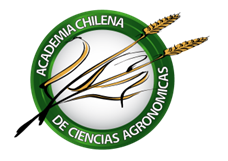 ACTA DE 4a REUNIÓN DE DIRECTORIO 2022Fecha:	 	21 julio 2022Lugar: 		Vía ZoomPreside: 	Roberto NeiraSecretario: 	Fernando BasAsisten:Juan Izquierdo	Presidente anteriorJosé Antonio Yuri	VicepresidenteCarlos Muñoz		ProtesoreroAlberto Cubillos	DirectorSe excusan:Marina GambardellaAndrés SchwemberTabla1. Renuncia Pedro Undurraga2. Análisis Estatutos3. Seminario 2022, Mesa Redonda 20224. Página Web5. Contactos con Academias Agronómicas Latinoamericanas6. VariosSe abre la sesión a las 18:15 hDESARROLLO Renuncia de Pedro UndurragaSe lee su carta de renuncia y se propone a Marlene Rosales en su reemplazo. En caso que ella no acepte se propone a Edmundo Bordeu.Análisis de EstatutosSe acuerda reunirse cada 15 días para abordar ordenadamente los puntos a discutir y con sesiones acotadas de una hora y media, con hora de inicio y término.El presidente hace una propuesta respecto de cómo proceder. Entro otras cosas llevar a la Asamblea algunos puntos álgidos individualizados, para discutir específicamente. Se hacen también algunas sugerencias para enriquecer la discusión, ampliando el grupo de trabajo con el Directorio.Se acuerda ir llevando a la Asamblea algunos puntos específicos para discutir previamente, antes de la presentación final de la propuesta. También se acuerda invitar a tres miembros de la Academia a las discusiones del Directorio Claudio Wernli, Nicolo Giglo y Felipe de Solminiac.2.1	Cambio de NombreSe argumenta que la ley establece que usar el nombre Academia Chilena no correspondería, a menos que sea parte del Instituto de Chile, por lo tanto se sugiere hacer la consulta a un abogado, antes de tomar alguna decisión.2.2	Corporación o AsociaciónSomos una Corporación.2.3	Profesional o Científica. Parte del Instituto de Chile?Una mayoría plantea que somos una sociedad científica compuesta por académicos que aportan con conocimiento a partir de ciencia aplicada o desarrollo de nueva tecnología. Personas que hacen una contribución, generando un impacto. El procedimiento de ingreso es el que hace la diferencia y es llevado a cabo por pares, no por índices o estándares pre-definidos.  Los criterios para seleccionar nuevos integrantes ya se están aplicando hoy día. Lo relevante al final es el foco que le estamos dando a futuro. Y de ahí surge la pregunta: pretendemos ser parte del Instituto de Chile? Se discute si es factible o no, y se sugiere prepararse para en el futuro ser parte del Instituto, sin horizonte de años, ya sea en 5 o 10 años más. Esto significaría que nuestros estatutos debieran acercarse más a los estatutos de las Academias que son parte del Instituto de Chile.2.4	Estatuto detallado o minimalistaA discutir en una próxima sesión.2.5	Miembros de la AcademiaSe discute los tipos de membresía que podría tener la Academia y se plantea entre otras cosas, que no se justifica hoy en día tener miembros correspondientes, debiendo ser miembros de número. Hay otras categorías que se deben regularizar. Esto se volverá a revisar en una próxima sesión.Seminario 2022, Mesa Redonda 2022Se plantea proponer temas para tener al menos una o dos actividades de este tipo en lo que resta del 2022.Página WebSe presentarán los avances en una próxima reunión. Se informa cómo se ha estado procediendo y se solicita aclarar el tema de los pagos comprometidos.Contactos con Academias Agronómicas LatinoamericanasEl Presidente indica que se ha puesto en contacto con algunas de estas Academias pero aún no ha tenido respuesta. Por eso plantea que aquellos que conozcan personas de esas Academias se pongan en contacto en forma directa.VariosSe solicita contar con las Actas de las sesiones de Directorio de este año.  El Presidente y el Secretario las pondrán a disposición del Directorio a la brevedad.Se solicita informar a todos los integrantes de la Academia cada vez que haya reunión de Directorio, enviando la Tabla, con el fin de mostrar que se está trabajando y los temas que se están tratando.Sin más temas que tratar se cierra la sesión a las 19:48 hrs.